Name ............................................................ Klasse ............. Datum  ......................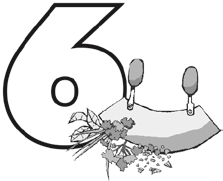 4. Arbeitsblatt Kräuter & Gewürze Im Kräuterbeet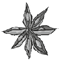 Hier haben sich Kräuter und Gewürze versteckt. Sie liegen waagerecht und senkrecht.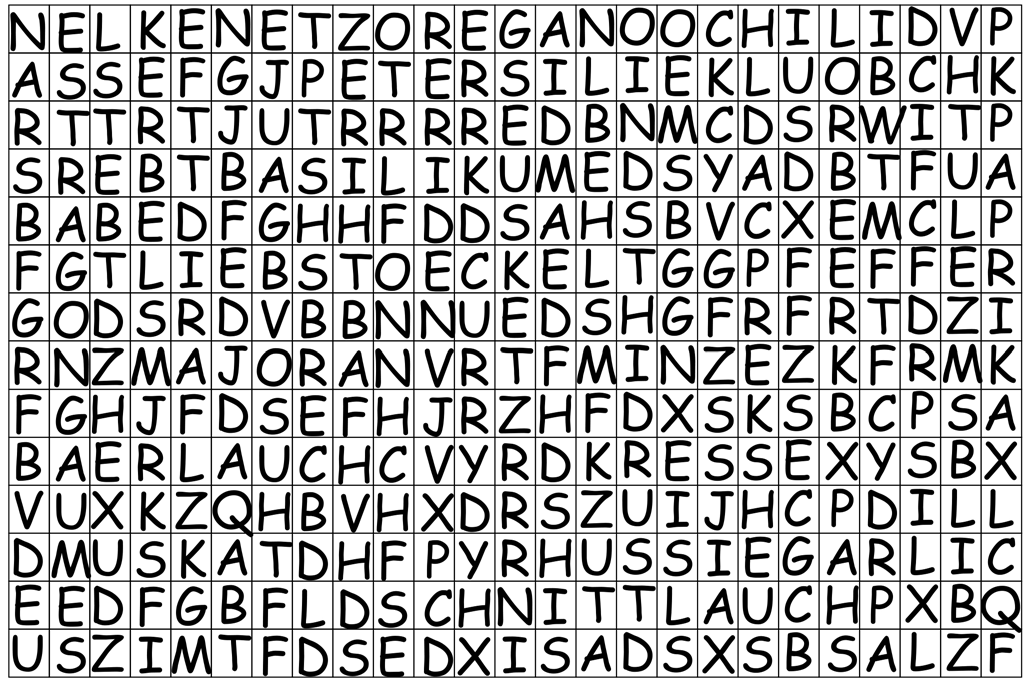 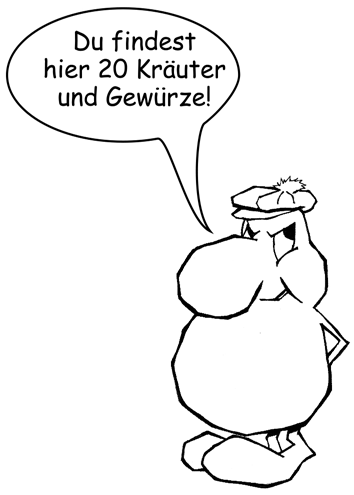 Hessisches Ministerium für Umwelt, Klimaschutz, Landwirtschaft und Verbraucherschutz	Werkstatt Ernährung	19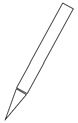 